Муниципальное дошкольное образовательное учреждениедетский сад «Тополёк»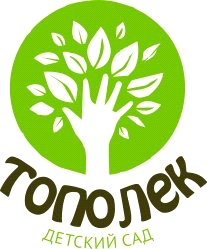 Проект для детей старшего дошкольного возраста группы «Непоседы» на тему: «Дарите мамочкам цветы»Проект выполнилавоспитатель: Ильина А.И.2021г.г. МышкинАктуальность: Мамы и бабушки играют важную роль в жизни современного ребенка, и поэтому праздник 8 марта считается одним из самых главных и любимых. Однако традиционное его празднование не позволяет раскрыть все воспитательные и развивающие возможности для ребенка. Поэтому возникла идея об интегрированном праздновании дня 8 марта, реализовав тем самым различные виды деятельности детей старшего дошкольного возраста. Цель: усилить воздействие на социально-коммуникативный аспект взаимодействия с родителями и детьми. Расширять представления  детей о возникновении праздника 8 Марта.Задачи:Образовательные:1. Познакомить детей с историей возникновения праздника 8 Марта.2. Формировать умение у детей анализировать произведения о мамах.3.Формировать желание заботиться и помогать старшим.4. Познакомить детей с приметами, поговорками, песнями, стихами, музыкальными произведениями и творчеством художников, связанными с празднованием международного женского дня.Развивающие:1.Развивать грамотную речь, при составлении описательного характера о мамах.2.Развивать творческую активность и инициативу.3. Развивать у детей познавательную активность, активизацию и обогащение их словаря;Воспитательные:1.Ввызывать желание детей создавать подарки к празднику своими руками.2.Воспитывать чувство любви и уважения к маме и бабушке.Вид проекта: творческий, групповой, краткосрочный.Сроки реализации проекта: 25.02.-10.03.2021Участники проекта:     - дети подготовительной группы «Непоседы»;     -родители детей;     -воспитатель.Возраст детей: дети 6-7лет.     Интеграция образовательных областей:Познавательное развитие;Речевое развитие;Социально-коммуникативное развитие;Художественно-эстетическое развитие;Физическое развитие.Игровая деятельность.    Используемые методы:Словесные.Игровые.Наглядные.Практические.    Используемые приемы:Рассказ.Чтение художественной литературы.Показ.Игры.Ожидаемые результаты: Дети получают новые знания о происхождении праздника, чтение произведений о самом близком для себя человеке маме, составление рассказов описательного характера о своей маме и своей семье, появление заботливого, уважительного отношения к матери, развитие творческой и познавательной инициативы, развитие самостоятельной деятельности ребенка, развитие творческих способностей и навыков.Родители совместно с ребенком читают произведения о маме, получают подарки от своих детей, которые дети создают своими руками.Этапы реализации проекта:  Подготовительный этап:Подобрать методическую, художественную литературу, наглядные пособия. Подобрать материалы для игровой и практической деятельности.Составить перспективный план мероприятий.               2. Основной этап. Реализация проекта План реализации проекта3 этап. Заключительный- Концерт, посвященный 8 марта «Дарите мамочкам цветы»-Итоговый продукт: Видеопоздравление мамам от детей с пожеланиями, открытка «8 Марта».-Участие во Всероссийском детском конкурсе рисунков и творческих работ, посвященном Международному женскому дню «8Марта-День чудес»- Диплом 3 место.Вывод:    В ходе реализации проектной деятельности дети познакомились с историей возникновения праздника «8марта», активно принимали участие во всех видах деятельности (игровой, продуктивной). Самостоятельно могли организовать сюжетно-ролевую игру по теме, нарисовать рисунки или сделать поделку для мамы без просьбы воспитателя. С удовольствием разучивали стихи, танцы и музыкальные произведения для праздника 8 марта.      У детей проявлялась творческая и познавательная инициатива, раскрылись творческие способности и навыки.      Помимо праздничного концерта к 8марта, дети выполнили красивые открытки для мам и бабушек (символ праздника -8) и записали видео-поздравление с наилучшими пожеланиями для своих мамочек. Результат проекта-положительный.ПриложениеМуниципальное дошкольное образовательное учреждение детский сад «Тополёк»Сценарий праздника 8 мартав подготовительной группе"Дарите мамочкам цветы…"                                                                                                                                  Воспитатели: Ильина А. И., Терехова Н.А.  Муз.руководитель: Кокорина Г.А.г. Мышкин2021г.Дети входят в зал и встают полукругом.Ведущий: Дорогие гости! Сегодня мы отмечаем женский день 8 Марта! Праздник весны, света, нежности и доброты! Это праздник всех женщин на Земле! Мальчики проводили девочек на стульчики. Сами встали полукругом. Мальчики хором:  Примите поздравления от мужского населения.Поздравляем, поздравляемНаших женщин дорогих.Ведь сегодня, все мы знаем,Самый лучший день для них.Мамы, бабушки и сестры,Поздравляем с женским днемИ от всех ребят сегодняОбещание даем.Не шуметь, не баловаться,Не грубить, не зазнаваться,Слушать мамочку во всемУтром, вечером и днем.Хорошо нам вместе с мамойЖить под небом голубым.Никого не бойтесь, мамы,Мы вас, мамы, защитим.Песня «Самая, Самая»Ведущий:  Милых бабушек мы поздравляем
     С праздником весны.
     И стихи в подарок Вам
     Подарим мы. Я для бабушки своейВ этот день на все готов! Выпью чай с ее малиной,Съем десяток пирогов.И посуду сам помою,Уложу бабулю спать.Очень просто быть героем –Надо старшим помогать!Дорогие бабушки, добрые, родные,
Вы с утра без устали трудитесь весь день.
То обеды варите, то белье стираете,
То кровать заправите, если внукам лень.Бабушка, как бабочка
Целый день летает.
То меняет лампочку,
То носок латает.Над цветами вьется,
И не знает скуки.
Если ей взгрустнется -
То утешат внуки.Песенка про бабушекТанец парами(пока дети готовятся к сценке, остальные отгадывают загадки о весне)Дети проходят на места.Ведущий:  Мы с ребятами решили: для любимых мамочекНарисуем мы подснежникВ ярко-синей рамочке.М. р. Что ж, не тратьте время зря! За работу-ка, друзья!Все уходят за кулисы. Остаются девочка и мальчикДевочка (Мальчику):Рисовать подснежник маме мы с тобой не станем…Мальчик: Мы в лесу цветы нарвем и подарим маме. Девочка и мальчик (одеваются и поют): Для любимой мамочки мы цветов нарвемИ букет красивый ей преподнесем.Будет мама рада и похвалит нас. В лес вдвоем отправимся мы сейчас. (подходят к лесу) Девочка: По лесу ходить вдвоем не страшно нам нисколько…Мальчик: Даже если в чаще встретим Зубастого мы волка! 2 картина Занавес открывается. Картина леса. По лесу летает сорока, звери собираются вокруг нее. Сорока: Тревога! Тревога! На хвосте своем сорочьем Новость Вам несу опять: К нам сюда идут ребята, чтоб подснежников набрать.Всем известно, что подснежник- Очень редкий вид цветов. Сохранить его в природеКаждый должен быть готов! Зайцы: Мы подснежники лесные Очень, очень любим. Их оберегать весной непременно будем!Медведица: Подснежник - мой цветок любимый.Какой он нежный и красивый! Люблю я рано просыпаться, Чтоб им скорей полюбоваться. Медведь: Хоть с рожденья косолапый, Но своей медвежьей лапойНе задену я цветы- Пусть растут для красоты!Все звери: Подснежники мы очень любимИ охранять их вместе будем!Звери расходятся по своим местам, сорока улетает. 3 картинаВ лесу появляются девочка и мальчик. Девочка: Я не знала, что в лесуВесной так снега много…Трудно будет нам найти К подснежникам дорогу. Появляются зайцы и танцуют. Мальчик: Эй ты, Зайка длинноухий!Здесь тропинок знаешь много- Помоги нам отыскать к подснежникам дорогу!Заяц: Вчера весь лес я обскакал- Я от лисицы убегал.А вот цветов подснежникаНигде я не видал. Может Вам лопатки взятьИ под снегом поискать? (смеется).Мальчик: А, да ты еще смеешься!Получай снежок косой (бросает в зайца снежок, грозит ему кулаком)И не смейся надо мной!Зайцы убегают за елку. Девочка (прислушивается): Ой. Как сучья трещат!Ой. Медведи рычат! (прячется вместе с мальчиком) Выходят семья медведей с ведерком и удочками. Подходят к пруду. Медведи («ловят рыбу» и поют):Зиму долгую в берлоге Лапу мы сосали, А весной всей семьей      Совсем мы отощали!Припев (повторяется после второго куплета): Ловись, ловись, рыбка, Мала и велика, Может мы поймаем большого судака! На рыбалку всей семьей Собрались мы дружно, Нам давно уже, друзья, Подкрепиться нужно. Девочка: Мишки эти нам помогутОтыскать подснежники! Может быть цветы растут Здесь, в густом валежнике? Дети выходят к медведям. Мальчик: Мишки, мишки, помогитеНам подснежники найти! Вы цветы случайно этиНе встречали на пути? Медведь: Хватит дети здесь кричать!Можно рыбу распугать!Медвежонок: Ступайте - ка, ребята, вы домой. Пока не рассердился папа мой! Подснежников в лесу вы не найдете,А в лапы волку точно попадете!Медведица: (медведю и медвежонку):Наловили рыбы много –На обед пора в берлогу! Медведи уходят. 4 картинаДевочка и мальчик, уставшие, садятся на пенек. Девочка: По лесу ходить вдвоемНе страшно нам нисколько… Мальчик: Даже если в чаще встретим Зубастого мы волка…Из кустов выходит Волк. Волк: Ну, здорово, ребятишки! Зачем пожаловали к нам? Вам читать бы дома книжки, А не шастать по лесам!Девочка (вскакивает испуганная):Здравствуй, здравствуй, Серый Волк… А ты совсем не страшный… (дрожит, прячется за Мальчиком). Мальчик: Нам бы отыскать цветыВ лесу дремучем вашем. Волк: И зачем же Вам цветы?- Объясните Волку. Ведь от них, известно мне,Никакого толку!Мальчик: Мы для мамочки своейВ день Восьмого мартаХотим подснежников собрать- Нежных, ароматных… Волк: Вам, ребята, повезло:Ваша цель недалеко! Вы за мной, друзья, идите,Далеко не отходите! Есть одна полянка тут-Там цветы на ней растут.Дети идут за волком. Выбегают подснежники, танцуют. Волк: Ой, какая красота! Век бы любоваться! Но и мне Восьмого марта Цветочки пригодятся! Я для наших милых дамИх нарву побольше… (мальчику) Подставляй свою корзину, Рви скорей, не бойся! Появляется Красная Шапочка. Красная Шапочка: Ой, да это ж братец Волк- Да еще с друзьями! (волку, показывая на подснежники)Неужели вы пришли За этими цветами?Волк: Очень хочется тебяС праздником поздравить, Да и бабушку нельзяБез цветов оставить! Мальчик: И мы для мамочки своей В день Восьмого мартаХотим подснежников собрать –Нежных, ароматных.Красная Шапочка:  Подснежник лесной – Очень редкий цветок! А вам, наверное, невдомек, Что рвать в лесу его нельзя. Запомните, мои друзья: Не зря он в Книге Красной-Не рви его напрасно! Волк: А я книжек не читаю, И про это я не знаю! Пусть мало их останется, Зато хоть нам достанется! В праздник без цветов нельзя, Налетайте- ка, друзья!Подснежники качают головками. Подснежники:  Пожалейте нас, не рвите, На полянке сохраните! Красная Шапочка: Подснежники, Волк, не советую рвать! Ведь я же могу дровосеков позвать! Вот тогда, мой друг зубастый.Будешь тоже в Книге Красной! Волк: Красная Шапочка, да я же шучу…(девочке и мальчику) Я в Красную Книгу попасть не хочу!Не лучше ль подснежникам здесь оставаться? И будем мы вместе на них любоваться! Девочка: Волк, с тобою мы согласны…Мальчик: Мы пришли сюда напрасно.Девочка: Рвать подснежники не станем…Мальчик: А нарисуем их своими руками!(Девочка и Мальчик поют) Мы любимой мамочке в праздничный денекНарисуем красками беленький цветок.Будет мама рада и похвалит нас.В детский сад отправимся мы сейчас! Выходят все персонажи и произносят: Пусть красота земли родной Не меркнет и не исчезает,Пусть каждый год в лесу веснойПодснежник нежный расцветает! Звучит музыка – участники кланяются, зрители аплодируют. Актеры проходят на места. Ведущий: Песню спели, стихи прочитали, даже сказку показали, маме много пожелали…. Что же дальше делать нам, чтоб порадовать всех мам.Сварим мы компот и суп - удивим вас всех вокруг! Игра «Свари суп и компот»Дети делятся на две команды. Одна команда будет «варить» суп (собирать овощи, а другая — «компот» (собирать фрукты). Собирают  по очереди. Выигрывает та команда, которая собрала больше продуктов.Ведущий: Чем еще мам удивить? Что на праздник подарить?Ведущий: Можно танцем поразить!Танец девочек с лентамиРеб: Пусть день чудесный этот, снежный, Запомнится, как самый нежный!Как самый радостный и милый, Веселый, добрый и красивый.Реб:  Словом теплым, звонким пеньем,Поздравляем в день весенний,Женщин милых, дорогих,Бабушек и мам родных.Реб.: День 8 Марта знают все ребята.Он всегда бывает раннею весной.Мы от всего сердца счастья им желаем,Шлем привет весенний маме дорогой.Реб: Дарите мамочкам цветы,Чтоб видеть счастье в их улыбках,Чтоб не было в глазах слезинок,А были добрые мечты.Дарите мамочкам цветы,Чтоб чувствовать мужскую гордостьЗа эту маленькую роскошь,За праздник женской красоты!Реб: Дарите мамочкам цветы!Чтоб счастлив был и я, и ты,За наших милых нежных мам,Чтоб не было на сердце ранДарите мамочкам цветы!Ведущий: Пускай веселая весна разносит наши голосаМы поздравляем с Женским днем и нежно песенку поем.Песня «У моей у мамочки»Ведущий: Вот и закончился праздник весенний,Думаю, всем он поднял настроение.Мы ещё раз женщин всех поздравляем,Счастья, любви, красоты вам желаем.«История возникновения праздника 8 Марта».   Возник этот праздник как день борьбы за права женщин. 8 марта1857 года в Нью-Йорке собрались на манифестацию работницы швейных и обувных фабрик. Они требовали 10-часовой рабочий день, светлые и сухие рабочие помещения, равную с мужчинами заработную плату. Работали в то время женщины по 16 часов в сутки, получая за свой труд гроши. Мужчинам после решительных выступлений удалось добиться введения 10 часового рабочего дня. На многих предприятиях в США возникли профсоюзные организации. И вот после 8 марта 1857 года образовался еще один - впервые его членами стали женщины. В этот день во многих городах Нью-Йорка сотни женщин вышли на демонстрацию, требуя представления им избирательного права.    В 1910 году на Международной конференции женщин социалисток в Копенгагене Клара Цеткин выступила с предложением о праздновании Международного женского дня 8 марта, которое прозвучало, как призыв ко всем женщинам мира включиться в борьбу за равноправие. Откликаясь на этот призыв, женщины многих стран включаются в борьбу против нищеты, за право на труд, уважение своего достоинства, за мир. В 1911 году этот праздник впервые отмечался 19 марта в Австрии, Дании, Германии и Швейцарии. Тогда более миллиона мужчин и женщин приняли участие в манифестациях. Кроме права избирать и занимать руководящие посты, женщины добивались равных производственных прав с мужчинами.    А потом его отметили 12 мая 1912 года. В России впервые Международный женский день отмечался в 1913 году в Петербурге. В прошении на имя градоначальника было заявлено об организации ". научного утра по женскому вопросу". Власти дали разрешение, и 2 марта 1913 года в здании Калашниковской хлебной биржи на Полтавской улице собралось полторы тысяч человек. Повестка дня научных чтений включала вопросы: право голоса для женщин; государственное обеспечение материнства; о дороговизне жизни. В следующем году во многих государствах Европы 8 марта или приблизительно в этот день женщины организовали марши в знак протеста против войны.    В 1917 году женщины России вышли на улицы в последнее воскресенье февраля с лозунгами "Хлеба и мира". Через 4 дня император Николай II отрекся от престола, временное правительство гарантировало женщинам избирательное право. Этот исторический день выпал на 23 февраля по юлианскому календарю, который в то время использовался в России, и на 8 марта по григорианскому календарю.    Международный женский день 8 марта с первых лет Советской власти стал государственным праздником. С 1965 года этот день стал не рабочим. Существовал и его праздничный ритуал. В этот день на торжественных мероприятиях государство отчитывалось перед обществом о реализации государственной политики в отношении женщин. Постепенно Международный женский день в стране терял свою политическую окраску.    После распада Советского Союза день 8 марта остался в перечне государственных праздников Российской Федерации. Отмечается Международный женский день и в странах СНГ: в Азербайджане, Грузии, Казахстане, Киргизии, Молдавии, Таджикистане, Туркмении, Украине, Белоруссии как Международный женский день; в Узбекистане как День матери; в Армении его отмечают 7 апреля как День материнства и красоты.Версия происхождения праздника 8 Марта.   Всем известно, что 8 марта - это международный женский день. Правда, отмечают его только на территории бывшего СССР. Историю этого праздника все привыкли связывать с Кларой Цеткин, которая создала революционный отряд, состоящий из женщин, так сказать решила использовать неудержимую энергию женщин на борьбу с эксплуататорами. И хотя создание его было делом не одного дня, решено было выбрать день, который можно было бы считать Днем Рождения «женского пролетариата». Выбор числа принадлежал Кларе Цеткин, которая сумела связать рождения нового отряда, борющегося против несправедливости с историей ее народа (есть мнение, что Клара Цеткин была еврейкой, а именно с такой ее страницей, которая рассказывает об Эсфирь.   Много веков назад Эсфирь спасла свой народ от тирана. Ей и посвящен ежегодный и самый веселый праздник еврейского народа - праздник Пурим. Празднуется он на переломе от зимы к весне. Возможно, в тот год, когда было принято решение начать праздновать "Международный женский день", праздник Пурима пришелся на 8 марта. И хотя у иудеев время празднования Пурима скользит почти также как время празднования православной Пасхи, но число прижилось. Возможно было неудобно каждый год изменять дату. Сам по себе праздник Пурима очень уникален. Он не относится к религиозным праздникам.480 г. до Рождества Христова. После окончания вавилонского плена евреев, все желающие могли вернуться в Иерусалим. Но, прижившись за столетья в Вавилоне, евреи не захотели все вернуться и покинуть обжитые места. Тем более что дела шли неплохо. Тысячи евреев остались жить в городах персидской империи и, причем в положении отнюдь не рабском.    Сложившееся положение со временем начало удивлять и самих персов. Оглядываясь вокруг, они переставали понимать: кто же кого завоевал. Персы покорили Иерусалим, или евреи захватили Вавилон? Персидский министр обороны генерал Аман идет к царственному Ксерксу и делится своими печальными наблюдениями. Реакция Ксеркса была решительной - истребить всех евреев.   О замысле Ксеркса узнает его жена царица Эсфирь, которая скрывала от царя свое происхождение (она была еврейкой). Она не стала прямо просить царя о милости, а решила использовать любовь царя к себе. В момент, когда царь был под действием ее неотразимых чар, она потребовала с него обещание, что он уничтожит всех врагов, которые покушаются на ее народ. И Ксеркс, без особых раздумий отвечавший согласием на все эти вопросы, потом с удивлением обнаружил, что он согласился уничтожить всех врагов ненавистных ему евреев.    В итоге в день 13 Адара (этот месяц еврейского календаря приходится на конец февраля - начало марта) во все города империи приходит царское повеление относительно погромов. Но готовилось-то все к избиению евреев. А гонцы привезли совершенно иной указ. Оказалось, что царь позволил Эсфири и ее двоюродному брату и воспитателю Мардохею составить указ о предстоящих погромах.    "И позваны были царские писцы и написано было все так, как приказал Мардохей к правителям ста двадцати семи областей от имени царя - о том, что царь позволяет иудеям, находящимся во всяком городе, собраться и стать на защиту жизни своей, истребить, убить и погубить всех сильных в народе и в области, которые во вражде с ними, детей и жен, и имение их разграбить". в течение двух дней "все князья в областях, и сатрапы, и исполнители дел царских поддерживали иудеев. И избивали иудеи всех врагов своих, и истребляли, и поступали с неприятелями по своей воле".Аман был повешен с десятью его детьми. Всего было уничтожено 75 000 персов. Элита страны. Все, кто мог быть конкурентами. Участь персидской империи была предрешена. А в честь своей победы иудеи стали чтить и праздновать этот день ежегодно, и этот праздник считается величайшим. Среди талмудических мудрецов "существует даже мнение, что когда все книги пророков и агиографов будут забыты, книга Эсфири все-таки не забудется, а праздник Пурим не перестанут соблюдать".   Возможно, и эта версия происхождения праздника 8 Марта имеет право на существование. Но главное, что сегодня этот День мы празднуем как начало весны, как день поклонения женщине, ее красоте, ее мудрости и всему, что отождествляется с женственностью.Стихи для детей о маме и бабушке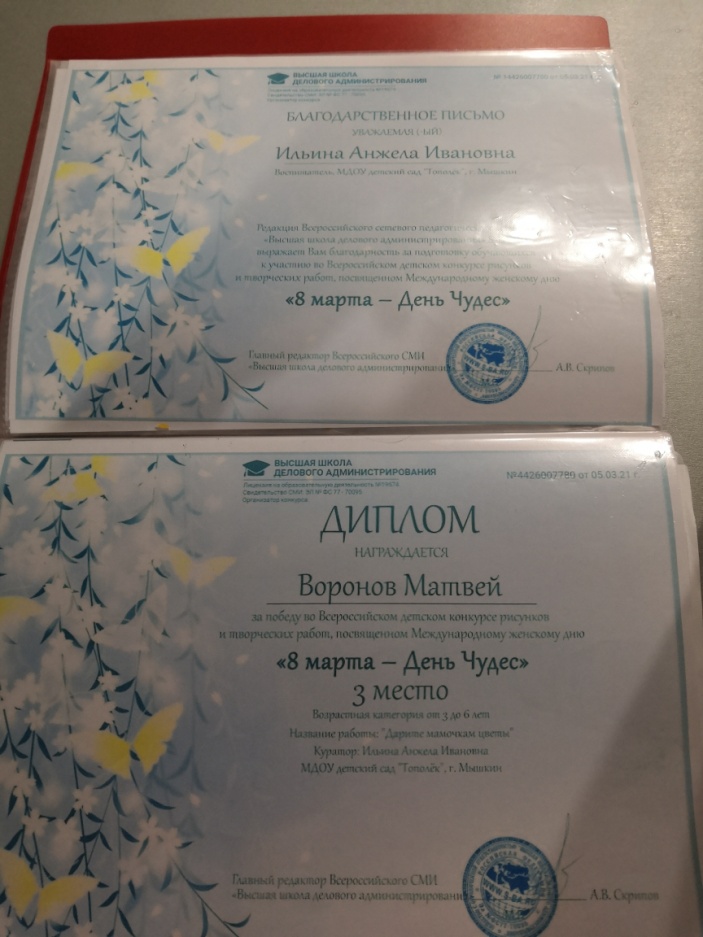 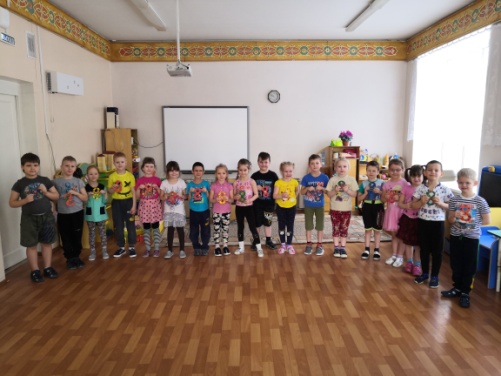 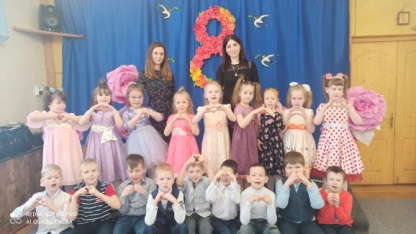 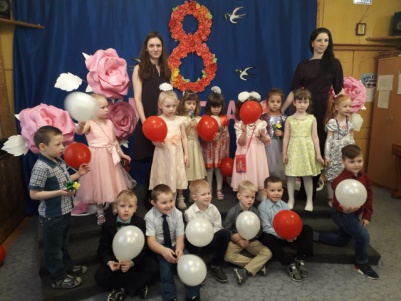 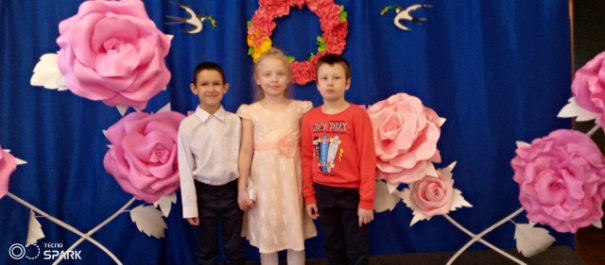 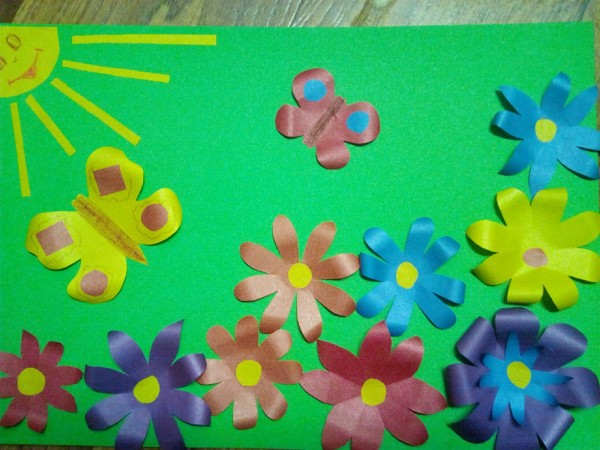 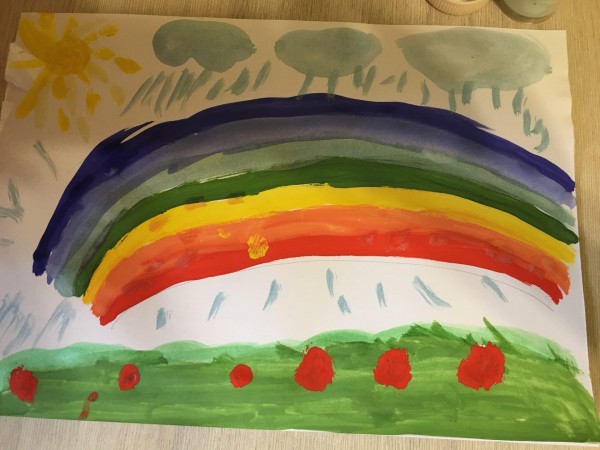 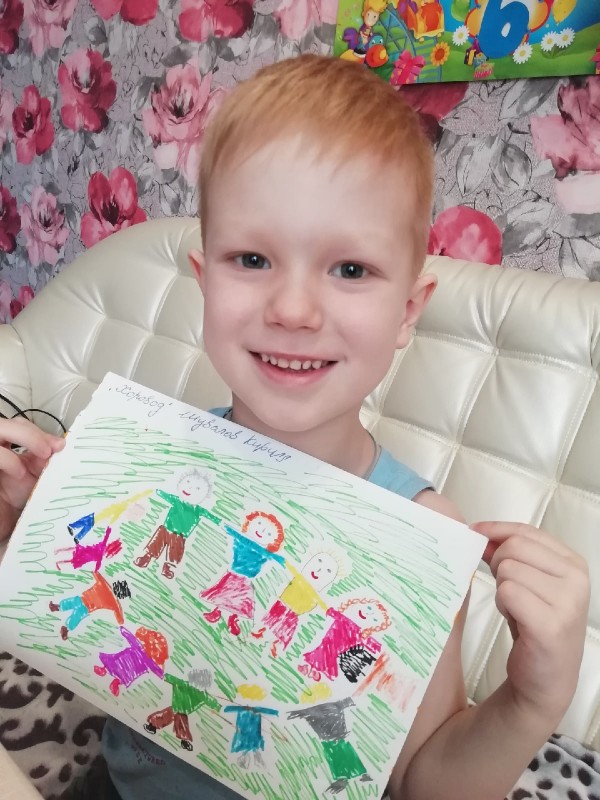 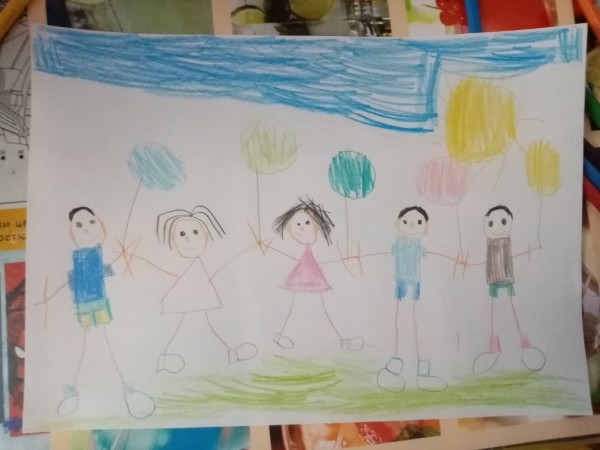 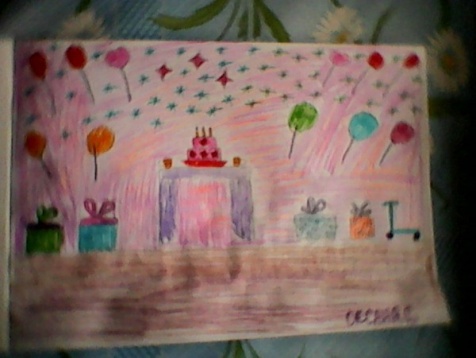 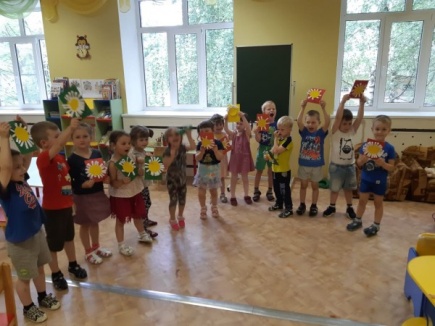 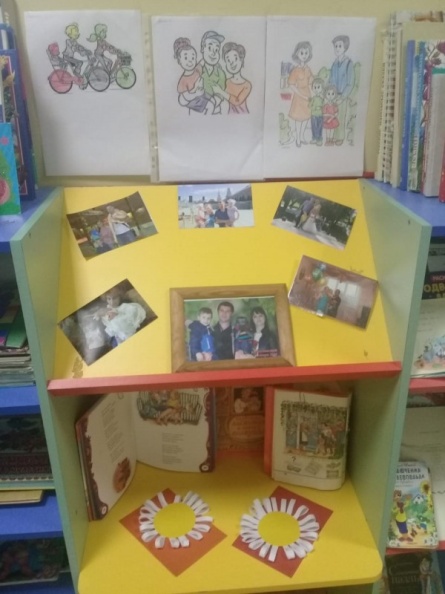 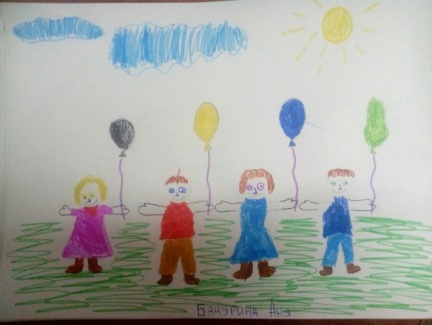 Образовательная областьМетодические приемыПознавательное развитиеПросмотр мультфильма Мама для мамонтенка», «Умка».Беседы: «История возникновения праздника 8 Марта», «Женские профессии», «Мамы всякие важны, мамы всякие нужны»; «Кто о нас заботится в детском саду», « Бабушка любимая моя».Ситуативные беседы: «Как я помогаю маме», «Почему я хочу быть похожей на маму», «Почему нужно помогать девочкам и защищать их».Индивидуальные беседы: «Кем работает моя мама»; «Что ты делаешь, когда огорчается мама?»Рассматривание иллюстраций о разных женских профессиях.Художественно-эстетическое развитиеРисование «Моя семья», «Весенний денек», «Подарок для мамы», «Мамин портрет».Аппликация « Ромашка», «Первые цветы» (коллективная работа). Открытка «8марта»Лепка «Букет для мамочки»Слушание музыкальных произведений на муз.занятиях.Разучивание песен и танцев к празднику 8 Марта (см.сценарий в Приложении)Социально-коммуникативное развитиеБеседа «Праздник мам и бабушек: откуда он пришел»Развивать навыки общения друг с другомФормирование представлений о праздновании 8 марта Речевое развитиеЧтение художественной литературыОбогащать и развивать словарный запас, воспитывать заботливое отношение к маме и бабушкеЖаркова Г. «Мамина работа», Высоцкая О. «Наша мама», Осеева В. «Та, что лучше всех», «Вот какая мама», «Три сына», Благинина Е. «Вяжет бабушка», «Посидим в тишине», «Мамин день», Приходько В. «Помогаю бабушке», Коркин В. «Я не проказник», Цветаева М. «У кроватки», Виеру Г. «Мамин день», Плещеев А. «Бабушка и внучек», Михалков С. «А что у вас?», Родари Д. «Чем пахнут ремесла», Успенский Э. «Если был бы я девчонкой».Чтение стихов, рассказов, сказок о женщинах, мамах, бабушках; отгадывание загадок, чтение и разучивание пословиц, поговорок о маме, бабушке.Составление описательного рассказа «Мамочка, мамуля….какая она»Физическое развитиеУтренняя гимнастика: «Аэробика для мамы».Физкультминутки: «Помогаем маме», «Помощники».Подвижные игры: «Папа-змейка, мама-змейка, я – моя семья», «Парный бег», «Блин – оладушек», «Сделай фигуру».Пальчиковая гимнастика: «Моя семья», «Мамины помощники», «Бабушкины руки», «Как у нас семья большая».Игровая деятельностьДидактические и настольные игры: «Кому что нужно для работы?», «Профессии», «Одень маму», «Украсим платье для мамы», «Сварим борщ и компот», «Подбери признак», «Назови ласково», «Скажи наоборот», «Животные и их детёныши».Сюжетно-ролевые игры «В гости к бабушке», «Семья», «Больница», «Салон красоты».Конструирование: «Мебель для дома», «Построим дом для мамы», «Дачный домик для бабушки»,А. БартоМамаБыло утром тихо в доме,
Я писала на ладони
Имя мамино.
Не в тетрадке, на листке,
Не на стенке каменной –
Я писала на руке
Имя мамино.
Было утром тихо в доме,
Стало шумно среди дня.
– Что ты спрятала в ладони? –
Стали спрашивать меня.
Я ладонь разжала:
Счастье я держала.О порядкеЯ доказываю маме:
— Исчезают вещи сами!
Я вчера сложила в угол
Туфли, книжки друг на друга,
Утром – новая беда:
Не найду тетрадок!
Для чего же мне тогда
Наводить порядок?!Мама поетМама по комнатам
В фартуке белом
Неторопливо пройдёт,
Ходит по комнатам,
Занята делом
И, между делом,
Поёт.
Чашки и блюдца
Перемывает,
Мне улыбнуться
Не забывает
И напевает.
Но вот сегодня
Голос знакомый
Словно совсем и не тот
Мама по-прежнему
Ходит по дому,
Но по-иному поёт.
Голос знакомый
С особенной силой
Вдруг зазвучал в тишине.
Доброе что-то
В сердце вносил он…
Не разреветься бы мне.РазлукаВсе я делаю для мамы:
Для нее играю гаммы,
Для нее хожу к врачу,
Математику учу.Все мальчишки в речку лезли,
Я один сидел на пляже,
Для нее после болезни
Не купался в речке даже.Для нее я мою руки,
Ем какие-то морковки…
Только мы теперь в разлуке,
Мама в городе Прилуки
Пятый день в командировке.Ну, сначала я, без мамы,
Отложил в сторонку гаммы,
Нагляделся в телевизор
На вечерние программы.Я сидел не слишком близко,
Но в глазах пошли полоски.
Там у них одна артистка
Ходит в маминой причёске…И сегодня целый вечер
Что-то мне заняться нечем!У отца в руках газета,
Только он витает где-то,
Говорит: — Потерпим малость,
Десять дней еще осталось…И наверно по привычке
Или, может быть, от скуки
Я кладу на место спички
И зачем-то мою руки.И звучат печально гаммы
В нашей комнате. Без мамы.Всё онаКто вас, дети, больше любит,Кто вас нежно так голубитИ заботится о вас,Не смыкая ночью глаз?«Мама дорогая!» Колыбель кто вам качает,Кто вам песни напевает,Кто вам сказки говоритИ игрушки вам дарит?«Мама золотая!» Если, дети, вы ленивы,Непослушны, шаловливы,Что бывает иногда,Кто же слезы льёт тогда?«Всё она, родная,Мама дорогая!»Автор: И. И. КосяковМамин деньВот подснежник на поляне,Я его нашёл.Отнесу подснежник маме,Хоть и не расцвёл.И меня с цветком так нежноМама обняла,Что раскрылся мой подснежникОт её тепла.Автор: Г. П. ВиеруВнучкаОчень бабушку мою —Маму мамину люблю.У неё морщинок много,А на лбу седая прядь,Так и хочется потрогать,А потом поцеловать.Может быть, и я такоюБуду старенькой, седою,Будут у меня внучатки,И тогда, надев очки,Одному свяжу перчатки,А другому — башмачки.Автор: А. И. ПлещеевМоя бабушкаСо мною бабушка моя,И значит, главный в доме — я.Шкафы мне можно открывать,Цветы кефиром поливать,Играть подушкою в футболИ полотенцем чистить пол.Могу я есть руками торт,Нарочно хлопать дверью!А с мамой это не пройдёт,Я уже проверил.Автор: Р. И. РождественскийЯ помогаюБуду маме помогать:Стану пол я подметать,Пыль повсюду я протру,Все игрушки уберу.Я посуду перемоюИ к обеду стол накрою.Хлеб порежу на кусочки,И полью везде цветочки,Накормлю кота Матвея.Вы не бойтесь, я сумею!Автор: Ю. В. КаспароваБабушкины рукиЯ с бабушкой своеюДружу давным-давно.Она во всех затеяхСо мною заодно.Я с ней не знаю скуки,И всё мне любо в ней.Но бабушкины рукиЛюблю всего сильней.Ах, сколько руки этиЧудесного творят!То рвут, то шьют, то моют,То что-то мастерят.Так толсто мажут пенки,Так густо сыплют мак,Так грубо трут ступеньки.Ласкают нежно так.Проворные,— смотрите,—Готовы день-деньскойОни плясать в корыте,Шнырять по кладовой.Настанет вечер — тениСплетают на стенеИ сказки сновиденьяРассказывают мне.Ко сну ночник засветят —И тут замолкнут вдруг.Умней их нет на светеИ нет добрее рук.Автор: Л. М. КвиткоПосидим в тишинеМама спит, она устала…Ну и я играть не стала!Я волчка не завожу,А уселась и сижу.Не шумят мои игрушки,Тихо в комнате пустой.А по маминой подушкеЛуч крадется золотой.И сказала я лучу:– Я тоже двигаться хочу!Я бы многого хотела:Вслух читать и мяч катать,Я бы песенку пропела,Я б могла похохотать,Да мало ль я чего хочу!Но мама спит, и я молчу.Луч метнулся по стене,А потом скользнул ко мне.– Ничего, – шепнул он будто, –Посидим и в тишине!..Автор Елена БлагининаЗагадки к 8 мартаСлово это тёплое сердце согревает,
И без слова этого жизни не бывает.
Утром, днём и вечером я твержу упрямо
Это слово вечное, ласковое — …
(Мама)Кто носки внучатам свяжет,
Сказку старую расскажет,
С медом даст оладушки? –
Это наша…
(Бабушка)Желтые, пушистые
Шарики душистые.
Их укроет от мороза
В своих веточках ...
(Мимоза)Пусть вам солнце светит ярко-ярко,
Пусть щебечут птицы за окном,
Чтоб не только ... —
Каждый день считался вашим днём!
(День 8 марта)Эти шарики на нити
Вы примерить не хотите ль?
На любые ваши вкусы
В маминой шкатулке ...
(Бусы)Край ее зовут полями,
Верх украшен весь цветами.
Головной убор-загадка -
Есть у мамы нашей ...
(Шляпка)В ушках маминых сверкают,
Цветом радуги играют.
Серебрятся капли-крошки
Украшения ...
(Сережки)Пословицы и поговорки о материКто матери не послушает — в беду попадет.При солнышке тепло, а при матушке — добро.Для матери плохих детей не бывает.Для матери дети всегда маленькие.Матери все дети равны — одинаково сердцу больны.Материнская ласка конца не знает.Материнский гнев что весенний снег: и много выпадет, да скоро растает.Для матери ребенок до ста лет детенок.У матери дети, что на руке пальцы: за который ни укуси, все больно.